Пояснительная записка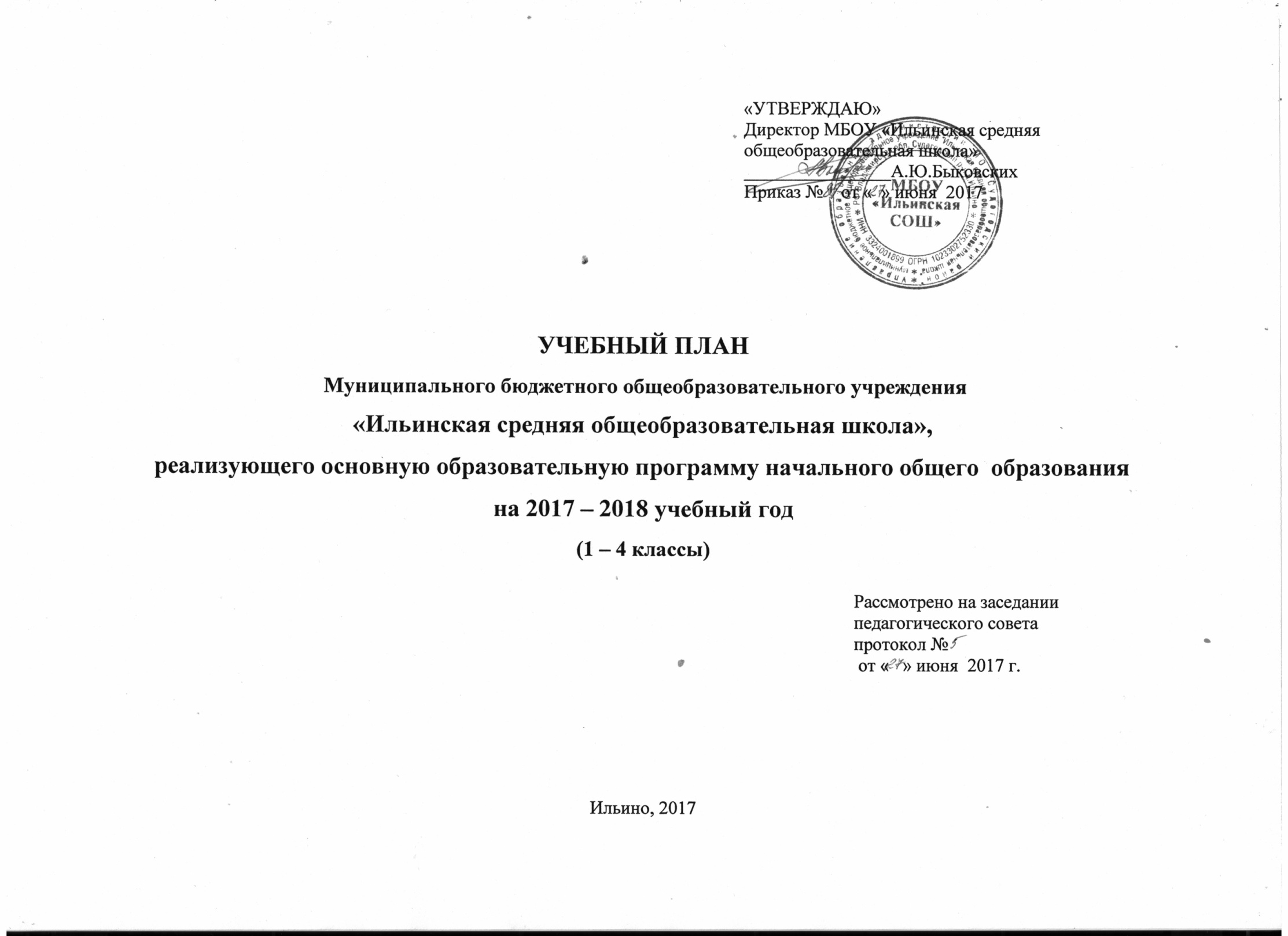 к учебному плану 1-4 классов МБОУ Ильинская СОШ»,реализующего основную образовательную программу начального общего  образованияУчебный план начального общего образования обеспечивает реализацию требований ФГОС начального общего образования, определяет общий объем нагрузки и максимальный объем аудиторной нагрузки обучающихся, состав и структуру обязательных предметных областей по классам (годам обучения).Для 1 – 4 классов учебный план составлен на основе ФГОС начального и основного общего образования в соответствии с нормативными документами:Федеральный Закон от 29.12.2012 № 273-ФЗ «Об образовании в Российской Федерации»;Федеральный государственный образовательный стандарт начального общего образования (приказ Министерства образования и науки Российской Федерации от 6 октября 2009 года N 373, зарегистрирован Министерством юстиции Российской Федерации 22 декабря 2009 года, регистрационный N 15785); Приказы Министерства образования и науки Российской Федерации «О внесении изменений в федеральный государственный образовательный стандарт начального общего образования, утвержденный приказом Министерства образования и науки Российской Федерации от 6 октября 2009 г. № 373»:от 26 ноября 2010 г. № 1241 (зарегистрирован Министерством юстиции Российской Федерации 4 февраля 2011 года, регистрационный N 19707), от 22 сентября 2011 года N 2357 (зарегистрирован Министерством юстиции Российской Федерации 12 декабря 2011 года, регистрационный N 22540), от 18 декабря 2012 года N 1060 (зарегистрирован Министерством юстиции Российской Федерации 11 февраля 2013 года, регистрационный N 26993),от 29 декабря 2014 года N 1643 (зарегистрирован Министерством юстиции Российской Федерации 6 февраля 2015 года, регистрационный N 35916),от 18 мая 2015 года N 507 (зарегистрирован Министерством юстиции Российской Федерации 18 июня 2015 года, регистрационный N 37714),от 31 декабря 2015 г. № 1576  (зарегистрирован Министерством юстиции Российской Федерации 2 февраля 2016 г., регистрационный N 40936);Порядком организации и осуществления образовательной деятельности по основным общеобразовательным программам - образовательным программам начального общего, основного общего и среднего общего образования, утвержденным приказом Министерства образования и науки Российской Федерации от 30.08.2013 № 1015;Письмом Департамента государственной политики в сфере общего образования Минобрнауки России от 25.05.2015 № 08-761 «Об изучении предметных областей: «Основы религиозных культур и светской этики» и «Основы духовно-нравственной культуры народов России»;Письмом Департамента государственной политики в сфере общего образования Минобрнауки России от 07.08.2015 № 08-1228 «О направлении рекомендаций»;Постановление Главного государственного санитарного врача РФ 29.12.2010  № 189 «Об утверждении СанПиН 2.4.2.2821-10 «Санитарно-эпидемиологические требования к условиям и организации обучения в общеобразовательных учреждениях» (зарегистрировано Министерством юстиции Российской Федерации 3 марта 2011 г., регистрационный N 19993);Постановление Главного государственного санитарного врача РФ от 24 ноября 2015 г. № 81 “О внесении изменений № 3 в СанПиН 2.4.2.2821-10 «Санитарно – эпидемиологические требования к условиям и организации обучения, содержания в общеобразовательных организациях» (зарегистрировано Министерством юстиции Российской Федерации 18 декабря 2015 г., регистрационный № 40154);Приказ Министерства образования и науки Российской Федерации от 8 июня 2015 г. № 576 «О внесении изменений в федеральный перечень учебников, рекомендуемых к использованию при реализации имеющих государственную аккредитацию образовательных программ начального общего, основного общего, среднего общего образования, утверждённый приказом Министерства образования и науки Российской Федерации от 31 марта 2014 г. № 253»;Приказ Министерства образования и науки Российской Федерации от 26 января 2016 г. № 38 «О внесении изменений в федеральный перечень учебников, рекомендуемых к использованию при реализации имеющих государственную аккредитацию образовательных программ начального общего, основного общего, среднего общего образования, утверждённый приказом Министерства образования и науки Российской Федерации от 31 марта 2014 г. № 253»;Приказ Департамента образования администрации Владимирской области  № ДО-1687-02-07,08 от 11.03.2016 г. «О внесении изменений в федеральные государственные образовательные стандарты».  При формировании учебного плана НОО использованы рекомендации департамента образования (письмо от 07.06.2016 г. № ДО-3829-02-07).Учебный план НОО МБОУ «Ильинская СОШ» на 2017-2018 учебный год обеспечивает выполнение гигиенических требований к режиму образовательного процесса, установленных СанПиН 2.4.2.2821-10  и предусматривает 4-летний нормативный срок освоения образовательных программ начального общего образования.Учебный план, реализующий  основную образовательную программу начального общего образования, состоит из двух частей: обязательной части и части, формируемой участниками образовательного процесса.Содержание образования, определенное обязательной частью, обеспечивает приобщение обучающихся к общекультурным и национально-значимым ценностям, формирует систему предметных навыков и личностных качеств, соответствующих требованиям стандарта. Часть учебного плана,  формируемая участниками образовательного процесса, обеспечивает региональные особенности содержания образования и индивидуальные потребности обучающихся.Обучение в 1-ом классе осуществляется с соблюдением следующих требований:продолжительность учебного года в 1 классе составляет 33 недели;обязательная недельная нагрузка учащихся школы соответствует нормам, определенных СанПиН 2.4.2.2821-10, и составляет в 1 классе 21 час;учебные занятия проводятся по 5-дневной учебной неделе в 1 смену;используется «ступенчатый» режим обучения в первом полугодии (в сентябре-октябре – по 3 урока в день по 35 минут каждый, в ноябре - декабре – по 4 урока по 35 минут каждый; январь - май – по 4 урока по 40 минут каждый);в середине учебного дня организуется динамическая пауза продолжительностью в 1 классе от 1,5 до 2 часов, во 2-4 классах – 1 час.обучение проводится без балльного оценивания знаний обучающихся и домашних заданий;организуются дополнительные недельные каникулы в середине третьей четверти.Использование «ступенчатого» режима обучения в первом полугодии осуществляется следующим образом. В сентябре-октябре проведение четвертого урока и один раз в неделю пятого урока (всего 48 уроков) следует проводить в нетрадиционной форме: целевые прогулки, экскурсии, уроки-театрализации. Уроки в нетрадиционной форме распределяются в рамках учебного плана следующим образом: 24 урока физической культуры и 24 других урока в нетрадиционной форме (4-5 экскурсий по окружающему миру, 3-4 экскурсии по изобразительному искусству, 4-6 нетрадиционных занятий по технологии; 4-5 уроков-театрализаций по музыке, 
6-7 уроков-игр и экскурсий по математике (кроме уроков русского языка и литературного чтения)).Во 2-4 классах также устанавливается пятидневная учебная неделя в соответствии с запросом родителей. Максимально допустимая недельная нагрузка при 5-дневной учебной неделе – 23 часа.Продолжительность учебного года во 2-4 классах 34 недели, продолжительность урока – 40 минут.Режим  учебной и внеурочной деятельностиСодержание образования по основной общеобразовательной программе начального общего образования представлено усовершенствованной системой учебников «Школа России».Промежуточная аттестация обучающихся проводится в соответствии с Законом Российской Федерации «Об образовании»,   согласно Положению о текущей и промежуточной аттестации обучающихся МБОУ «Ильинская средняя общеобразовательная школа» и переводе их в следующий класс (приказ МБОУ «Ильинская СОШ» от 31.03.2016 № 40-1а). Объём времени, отведённого на промежуточную аттестацию обучающихся,  определяется календарным учебным графиком на 2017-2018 учебный год.   РУССКИЙ ЯЗЫК И ЛИТЕРАТУРНОЕ ЧТЕНИЕОсновные задачи реализации содержания предметной области «Русский язык и литературное чтение»: формирование первоначальных представлений о русском языке как государственном языке Российской Федерации, как средстве общения людей разных национальностей в России и за рубежом;развитие диалогической и монологической устной и письменной речи, коммуникативных умений, нравственных и эстетических чувств, способностей к творческой деятельности В базисном учебном плане на изучение предмета «Русский язык» при 5-дневной  неделе выделяется 4 ч., поэтому из «Части, формируемой участниками образовательных отношений» добавлено по 1 часу в неделю в 1-4 классах, т.к. все программы по данному предмету рассчитаны на 5 часов в неделю.В 1 классе обучение русскому языку начинается интегрированным курсом «Обучение грамоте», который содержит разделы «Обучение чтению», «Обучение письму». Его продолжительность (приблизительно 23 учебных недель, 9 часов в неделю) определяется темпом обучаемости учеников, их индивидуальными особенностями и спецификой используемых учебных средств. После завершения интегрированного курса начинается раздельное изучение русского языка и литературного чтения.Учебно-методическое обеспечение:ИНОСТРАННЫЙ ЯЗЫКОсновные задачи реализации содержания предметной области «Иностранный язык»: формирование дружелюбного отношения и толерантности к носителям другого языка на основе знакомства с жизнью своих сверстников в других странах, с детским фольклором и доступными образцами детской художественной литературы, формирование начальных навыков общения в устной и письменной форме с носителями иностранного языка, коммуникативных умений, нравственных и эстетических чувств, способностей к творческой деятельности на иностранном языке.Предметная область  «Иностранный язык» представлена предметом «Немецкий язык», который изучается со второго класса по 2 часа в неделю.Учебно-методическое обеспечение:МАТЕМАТИКА И ИНФОРМАТИКАМатематикаПредметная область «Математика и информатика» представлена учебным предметом математика и изучается в количестве 4 ч. в неделю с 1 по 4 класс.Основные задачи реализации содержания предметной области «Математика и информатика»: развитие математической речи, логического и алгоритмического мышления, воображения, обеспечение первоначальных представлений о компьютерной грамотности.  Учебно-методическое обеспечение:ИнформатикаИзучение информатики в начальной школе направлено на достижение следующих целей:развитие умения владеть средствами информационных технологий и ориентироваться в окружающем мире, мыслительных и коммуникативных способностей; освоение работы с графически представленной информацией: таблицей, схемой; освоение умений работы по заданному алгоритму;овладение основными логико-вычислительными и коммуникативными навыками, умением читать и понимать задание, рассуждать, доказывать свою точку зрения; воспитание ребенка как компетентной личности путём включения его в различные виды ценностной человеческой деятельности: учеба, познание, коммуникация, личностное саморазвитие. В качестве самостоятельного учебного предмета «Информатика» в начальной школе не изучается. Формирование ИКТ-компетентности обучающихся происходит в рамках системно-деятельностного подхода, в процессе изучения всех без исключения предметов учебного плана.ОБЩЕСТВОЗНАНИЕ И ЕСТЕСТВОЗНАНИЕ(ОКРУЖАЮЩИЙ МИР)Окружающий мирОсновные задачи реализации содержания предметной области «Обществознание и естествознание (окружающий мир)»:  формирование уважительного отношения к семье, населенному пункту, региону, России, истории, культуре, природе нашей страны, ее современной жизни;сознание ценности, целостности и многообразия окружающего мира, своего места в нем;формирование модели безопасного поведения в условиях повседневной жизни и в различных опасных и чрезвычайных ситуациях;формирование психологической культуры и компетенции для обеспечения эффективного и безопасного взаимодействия в социуме.Предметная область «Обществознание и естествознание (окружающий мир)» представлена предметом «Окружающий мир» и изучается в количестве 2 ч. в неделю с 1 по 4 класс.Учебно-методическое обеспечение:ОСНОВЫ РЕЛИГИОЗНЫХ КУЛЬТУР И СВЕТСКОЙ ЭТИКИОсновы религиозных культур и светской этики.Основы светской этики Основные задачи реализации содержания предметной области:  воспитание способности к духовному развитию, нравственному самосовершенствованию;формирование первоначальных представлений о светской этике, об отечественных традиционных религиях, их роли в культуре, истории и современности России.Согласно нормам статьи 87 Федерального закона от 29.12.2012 № 273-ФЗ «Об образовании в Российской Федерации» родители обучающихся выбрали модуль «Основы светской этики» (протокол родительского собрания 3 класса от 28.04.2017). Предмет преподает учитель начальных классов, прошедший соответствующую курсовую подготовку.Учебно-методическое обеспечение:ИСКУССТВО Музыка. Изобразительное искусствоОсновные задачи реализации содержания предметной области «Искусство»: развитие способностей к художественно-образному, эмоционально-ценностному восприятию произведений изобразительного и музыкального искусства, выражению в творческих работах своего отношения к окружающему миру.Предметная область «Искусство» представлена предметами «Музыка» (1 час в неделю с 1 по 4 класс), «Изобразительное искусство» (1 час в неделю с 1 по 4 класс).Учебно-методическое обеспечение: ТЕХНОЛОГИЯДанная предметная область представлена учебным предметом «Технология» в 1-4-х классах по 1 часу в неделю. Основные задачи реализации содержания предметной области «Технология»: формирование опыта как основы обучения и познания, осуществление поисково-аналитической деятельности для практического решения прикладных задач с использованием знаний, полученных при изучении других учебных предметов, формирование первоначального опыта практической преобразовательной деятельности. 	Учебный предмет «Технология» имеет практико-ориентированную направленность. Учебно-методическое обеспечение: ФИЗИЧЕСКАЯ КУЛЬТУРАОсновные задачи реализации содержания предметной области «Физическая культура»: укрепление здоровья, содействие гармоничному физическому, нравственному и социальному развитию, успешному обучению, формирование первоначальных умений саморегуляции средствами физической культуры;формирование установки на сохранение и укрепление здоровья, навыков здорового и безопасного образа жизни.На физическую подготовку учащихся 1-4-х классов выделено по 3 часа в неделю. В целях повышения двигательной активности учащихся используются физкультпаузы, активные перемены.Учебно-методическое обеспечение:Недельный учебный план МБОУ «Ильинская СОШ», реализующий ООП НОО (1-4 классы)1 класс (1-2 чтв.)1 класс (3-4чтв.)2-4 класс (1-4чтв.)1 урок8.30 – 9.058.30 – 9.158.30 – 9.10Перемена15 мин10 мин10 мин2 урок9.20 – 9.559.25 – 10.10 9.20 – 10.00Перемена25 мин20 мин20 мин3 урок10.20 – 10.5510.30 – 11.1510.20 – 11.00Перемена25 мин20 мин20 мин4 урок11.20 – 11.5511.35 – 12.2011.20 – 12.00Перемена10 мин5 урок12.10 – 12.50Внеурочная деятельность 14.00 – 15.0014.00 – 15.0014.00 – 15.00Предметы в соответствии с учебным планомПрограммы  УчебникиУчебникиУчебникиУчебникиПредметы в соответствии с учебным планомПрограммы  1 класс2 класс3 класс4 классРусский язык   «Сборник рабочих программ «Школа России» 1-4 классы, М.:Просвещение,  2012;Канакина В. П., Горецкий В. Г., М.В. Бойкина. Русский язык: рабочие программы. 1-4 классы, М.: Просвещение, 2012.Горецкий В.Г., Кирюшкин В.А., Виноградская Л.А.  и др. Азбука, М.:Просвещение, 2015, №  1.1.1.1.4.1Канакина В.П.,Горецкий В.Г.  Русский язык,М.:Просвещение,2015, № 1.1.1.1.4.3Канакина В.П.,Горецкий В.Г.  Русский язык,М.:Просвещение,2015,№ 1.1.1.1.4.4Канакина В.П.,Горецкий В.Г.  Русский язык,М.:Просвещение,2014,№ 1.1.1.1.4.5Русский язык   «Сборник рабочих программ «Школа России» 1-4 классы, М.:Просвещение,  2012;Канакина В. П., Горецкий В. Г., М.В. Бойкина. Русский язык: рабочие программы. 1-4 классы, М.: Просвещение, 2012.КанакинаВ.П., Горецкий В.Г.  Русский язык,М.:Просвещение, 2015, № 1.1.1.1.4.2Канакина В.П.,Горецкий В.Г.  Русский язык,М.:Просвещение,2015, № 1.1.1.1.4.3Канакина В.П.,Горецкий В.Г.  Русский язык,М.:Просвещение,2015,№ 1.1.1.1.4.4Канакина В.П.,Горецкий В.Г.  Русский язык,М.:Просвещение,2014,№ 1.1.1.1.4.5Литературное чтение«Сборник рабочих программ «Школа России» 1-4 классы, М.:Просвещение,  2012;Климанова Л.Ф., Бойкина М.В. Литературное чтение: Рабочие программы: 1-4 классы, М.: Просвещение, 2012.Климанова Л.Ф., Горецкий В.Г., Голованова М.В. и др. Литературное чтение. В 2-х частях, М.:Просвещение, 2015, № 1.1.1.2.5.1Климанова Л.Ф., Горецкий В.Г., Голованова М.В. и др. Литературное чтение. В 2-х частях. М.:Просвещение, 2015,№ 1.1.1.2.5.2Климанова Л.Ф., Горецкий В.Г., Голованова М.В. и др. Литературное чтение. В 2-х частях. М.:Просвещение, 2015,№ 1.1.1.2.5.3Климанова Л.Ф., Горецкий В.Г., Голованова М.В. и др. Литературное чтение. В 2-х частях. М.:Просвещение, 2014,№ 1.1.1.2.5.4Предметы в соответствии с учебным планомПрограммы  УчебникиУчебникиУчебникиПредметы в соответствии с учебным планомПрограммы  2 класс3 класс4 классНемецкий языкБим И.Л., Рыжова Л.И. Немецкий язык: Рабочие программы: 2-4 кл.М.:Просвещение,  2012.Бим И.Л., Рыжова Л.И. Немецкий язык. В 2-х частях. М.:Просвящение, 2016,№ 1.1.1.3.9.1Бим И.Л., Рыжова Л.И. Немецкий язык. В 2-х частях. М.:Просвящение, 2013,№ 1.1.1.3.9.2Бим И.Л., Рыжова Л.И. Немецкий язык. В 2-х частях. М.:Просвящение, 2014,№ 1.1.1.3.9.3Предметы в соответствии с учебным планомПрограммы  УчебникиУчебникиУчебникиУчебникиПредметы в соответствии с учебным планомПрограммы  1 класс2 класс3 класс4 классМатематика«Сборник рабочих программ «Школа России» 1-4 классы, М.: Просвещение,  2012;Моро М. И., Волкова С.И., Степанова СВ. и др. Математика. Рабочие программы. Предметная линия учебников «Школа России». 1-4 классы, М.:Просвещение, 2012Моро М.И., Волкова С И., Степанова С.В. Математика. В 2-х частях. М.:Просвещение, 2015№ 1.1.2.1.8.1Моро М.И., Бантова М.А., Бельтюкова Г.В. и др. Математика. В 2-х частях. М.:Просвещение, 2016№ 1.1.2.1.8.2Моро М.И., Бантова М.А., Бельтюкова Г.В. и др. Математика. В 2-х частях. М.:Просвещение, 2013№ 1.1.2.1.8.3Моро М.И., Бантова М.А., Бельтюкова Г.В. и др. Математика. В 2-х частях. М.:Просвещение, 2014№ 1.1.2.1.8.4Предметы в соответствии с учебным планомПрограммыУчебникиУчебникиУчебникиУчебникиПредметы в соответствии с учебным планомПрограммы1 класс2 класс3 класс4 классОкружающий мир«Сборник рабочих программ «Школа России» 1-4 классы, М.:Просвещение,  2011;Плешаков А. А. Окружающий мир: Рабочие программы. Предметная линия учебников системы «Школа России». 1-4 классы, М.: Просвещение, 2012Плешаков А.А. Окружающий мир. В 2-х частях. М.:Просвещение, 2015№ 1.1.3.1.3.1Плешаков А.А. Окружающий мир. В 2-х частях. М.:Просвещение, 2016№ 1.1.3.1.3.2Плешаков А.А. Окружающий мир. В 2-х частях. М.:Просвещение, 2013№ 1.1.3.1.3.3Плешаков А.А., Крючкова Е.А. Окружающий мир. В 2-х частях. М.:Просвещение, 2014№ 1.1.3.1.3.4Предмет в соответствии с учебным планомПрограммы  УчебникиПредмет в соответствии с учебным планомПрограммы  4 классОсновы религиозных культур и светской этики.Данилюк А.Я. Основы религиозных культур и светской этики. Программы общеобразовательных учреждений. 4-5 классы. М.: Просвещение, 2012.Шемшурина А.И. Основы религиозных культур и светской этики. Основы светской этики. М.: Просвещение, 2017, № 1.1.4.1.4.6Предметы в соответствии с учебным планомПрограммы  УчебникиУчебникиУчебникиУчебникиПредметы в соответствии с учебным планомПрограммы  1 класс2 класс3 класс4 классМузыкаСергеева Г. П., Критская Е. Д.
и др.
Музыка: Рабочие программы: 1-4 классы,М.:Просвещение, 2012 Критская Е.Д., Сергеева Г.П., Шмагина Т.С. Музыка. М.:Просвещение, 2015№ 1.1.5.2.5.1Критская Е.Д., Сергеева Г.П., Шмагина Т.С. Музыка. М.:Просвещение, 2016№ 1.1.5.2.5.2Критская Е.Д., Сергеева Г.П., Шмагина Т.С. Музыка. М.:Просвещение, 2013№ 1.1.5.2.5.3Критская Е.Д., Сергеева Г.П., Шмагина Т.С. Музыка. М.:Просвещение, 2014№ 1.1.5.2.5.4Изобразительное искусствоНеменский Б.М. и др. Изобразительное искусство: Рабочие программы: 1-4 классы, М.:Просвещение, 2012Неменская Л.А. / Под ред. Неменского Б.М. Изобразительное искусство. М.:Просвещение, 2015№ 1.1.5.1.6.1Коротеева Е.И. / Под ред. Неменского Б.М. Изобразительное искусство. М.:Просвещение, 2016№ 1.1.5.1.6.2Горяева Н.А., Неменская Л.А., Питерских А.С. и др. / Под ред. Неменского Б.М. Изобразительное искусство. М.:Просвещение, 2013№ 1.1.5.1.6.3Неменская Л.А. / Под ред. Неменского Б.М. Изобразительное искусство. М.:Просвещение, 2014№ 1.1.5.1.6.4Предметы в соответствии с учебным планомПрограммыУчебникиУчебникиУчебникиУчебникиПредметы в соответствии с учебным планомПрограммы1 класс2 класс3 класс4 классТехнологияН.И.Роговцева,  Анащенкова С.В.Рабочая программа «Технология»  «Сборник рабочих программ «Школа России» - М.:Просвещение , 2012.Роговцева Н.И., Богданова Н.В.,Фрейтаг И.П. Технология.М.: Просвещение, 2015№ 1.1.6.1.9.1Роговцева Н.И., Богданова Н.В., Добромыслова Н.В. Технология.М.: Просвещение, 2016№ 1.1.6.1.9.2Роговцева Н.И., Богданова Н.В., Добромыслова Н.В. Технология.М.: Просвещение, 2013№ 1.1.6.1.9.3Роговцева Н.И., Богданова Н.В., Шипилова Н.В. и др. Технология.М.: Просвещение, 2013№ 1.1.6.1.9.4Предметы в соответствии с учебным планомПрограммыУчебникиУчебникиУчебникиУчебникиПредметы в соответствии с учебным планом1 класс2 класс3 класс4 классФизическая культура1. Лях В.И. Программы общеобразовательных учреждений: комплексная программа по физическому воспитанию: 1–11 кл. / В. И. Лях, А. А. Зданевич; под общ. ред. В. И. Ляха. – М.: Просвещение, 2010.2. Лях В.И. Физическая культура. Рабочие программы. Предметная линия учебников В.И.Ляха. 1-4 классы: пособие для учителей общеобразовательных учреждений / В.И.Лях. – М.: Просвещение, 2012.Лях В.И. Физическая культура. 1 – 4 классы, М.: Просвещение, 2013,  № 1.1.7.1.3.1.Лях В.И. Физическая культура. 1 – 4 классы, М.: Просвещение, 2013,  № 1.1.7.1.3.1.Лях В.И. Физическая культура. 1 – 4 классы, М.: Просвещение, 2013,  № 1.1.7.1.3.1.Лях В.И. Физическая культура. 1 – 4 классы, М.: Просвещение, 2013,  № 1.1.7.1.3.1.Предметные областиУчебные предметы классыКоличество часов в неделюКоличество часов в неделюКоличество часов в неделюКоличество часов в неделюВсегоПредметные областиУчебные предметы классыIIIIIIIVВсегоОбязательная частьОбязательная частьОбязательная частьОбязательная частьОбязательная частьОбязательная частьОбязательная частьРусский язык и литературное чтениеРусский язык555520Русский язык и литературное чтениеЛитературное чтение444315Иностранный языкНемецкий язык–2226Математика и информатикаМатематика 444416Обществознание и естествознание(окружающий мир)Окружающий мир22228Основы религиозных культур и светской этикиОсновы религиозных культур и светской этикиМодуль «Основы светской этики»–––11ИскусствоМузыка11114ИскусствоИзобразительное искусство11114Технология Технология 11114Физическая культураФизическая культура333312ИтогоИтого2123232390Часть, формируемая участниками образовательных отношенийЧасть, формируемая участниками образовательных отношенийМаксимально допустимая недельная нагрузка Максимально допустимая недельная нагрузка 2123232390